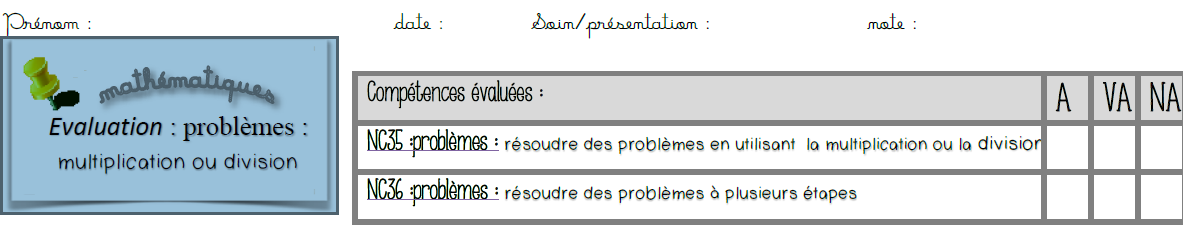 Un maraicher récolte 425 kg dans un champ et trois fois plus dans un autre champ. Il range toutes les carottes de 25kg chacun. Combien de cageots utilisera-t-il ?*Etape 1 ; je cherche …………………………………………………….Opération : …………………………………………………….Je réponds : ……………………………………………………..*Etape 2 : je cherche ……………………………………………………..Opération : …………………………………………………….Je réponds : ……………………………………………………..*Etape 3 : je cherche ……………………………………………………..Opération : …………………………………………………….Je réponds : ……………………………………………………..*Etape 4 : je cherche le nombre de cageots utilisés Opération : …………………………………………………….Je réponds : ……………………………………………………..Monsieur Jean a acheté une voiture neuve d’une valeur de 13 680 €. Il a versé 1 650 € à la commande et décide de payer le reste en 36 mensualités*. Combien Monsieur Jean doit-il donc verser chaque mois pour sa voiture ?*Etape 1 ; je cherche …………………………………………………….Opération : …………………………………………………….Je réponds : ……………………………………………………..*Etape 2 : je cherche le montant versé chaque mois Opération : …………………………………………………….Je réponds : ……………………………………………………..*une mensualité est ………………………………………………………………………………………………………Un carreleur a 4 boites de 50 carreaux chacune. Il a besoin de 15 carreaux pour une rangée. a. Combien de rangées completes peut-il poser ? b. Combien de carreaux y aura-t-il dans la rangée incomplete ?*Etape 1 ; je cherche …………………………………………………….Opération : …………………………………………………….Je réponds : ……………………………………………………..*Etape 2 : je cherche le nombre de rangées completes Opération : …………………………………………………….Je réponds : ………………………………………et il restera  ….. carreaux dans la rangée incomplete. 